Перечень мест размещения площадок для запуска  бытовой пиротехники гражданами на территории населённых пунктов муниципального округа Надымский район СХЕМА размещения площадок, подготовленных для запуска бытовой пиротехники гражданами на территории города Надыма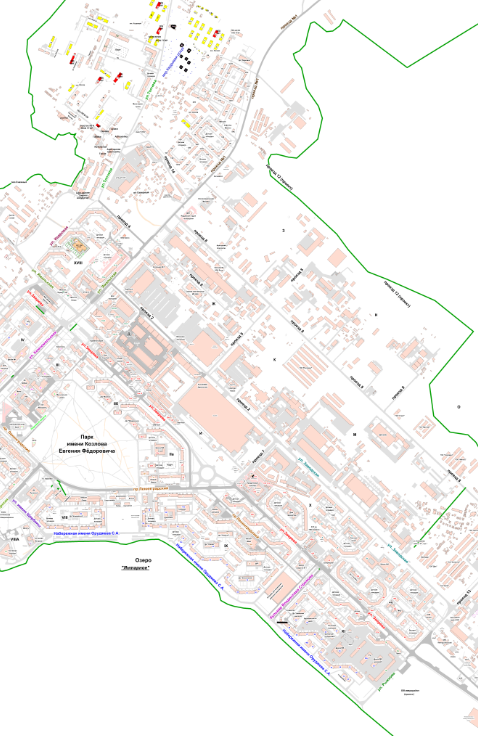 1. Озеро «Янтарное» напротив д. №2 мкрн. Олимпийский;2. Озеро «Янтарное» район бульвара им. Стрижева;3. Озеро «Янтарное» напротив д. №13 ул. Набережная Оруджева;4. 18-й микрорайон у административного здания «Бизнес-инкубатор»;5. 3-А микрорайон, район спортивной площадки.№ п/пНаселенный пунктКоличествоплощадок (указать место)Вместимость площадокВремя работы площадки1.г. Надымозеро Янтарное, напротив мкрн. Олимпийский д.220круглосуточно2.г. Надымозеро «Янтарное», район бульвара им. Стрижова20круглосуточно3.г. Надымозеро «Янтарное» напротив д. №13 ул. Набережная Оруджева20круглосуточно4.г. Надым18-й микрорайон, район административного здания «Бизнес-инкубатор»20круглосуточно5.г. Надым3-А микрорайон, район спортивной площадки20круглосуточно6.п.г.т. Пангодырайон лыжной базы20круглосуточно7.п.г.т. Пангодыул. Звёздная д. 2220круглосуточно8.п. Заполярныйрайон дома № 1920круглосуточно9.п. Правохеттинскийул. Газовиков район ФОК20круглосуточно10.п. Приозёрныйплощадь ФК-1 (рынок)20круглосуточно11.п. Приозёрныйплощадь ФК-120круглосуточно12.п. Ягельныйторговая площадь20круглосуточно13.п. Лонгъюганрайон открытого рынка20круглосуточно14.с. Ныдарайон резервной неэксплуатируемой вертолётной площадки 20круглосуточно15.с. Кутопьюган200 м. восточнее д. 10 по ул. Новая с. Кутопъюган20круглосуточно16.с. Норирайон оз. Ярото (230 м. южнее села Нори)20круглосуточно